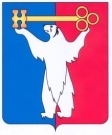 АДМИНИСТРАЦИЯ ГОРОДА НОРИЛЬСКАКРАСНОЯРСКОГО КРАЯПОСТАНОВЛЕНИЕ27.07.2015	    г. Норильск	             № 390В соответствии с пунктом 7 статьи 13 и пунктом 3 части 9 статьи 31 Федерального закона от 08.11.2007 № 257-ФЗ «Об автомобильных дорогах и о дорожной деятельности в Российской Федерации и о внесении изменений в отдельные законодательные акты Российской Федерации», Постановлением Правительства Российской Федерации от 16.11.2009 № 934 «О возмещении вреда, причиняемого транспортными средствами, осуществляющими перевозки тяжеловесных грузов по автомобильным дорогам Российской Федерации», принимая во внимание, что при определении (обосновании) начальной (максимальной) цены контракта на проведение работ по реконструкции, капитальному ремонту, ремонту автомобильных дорог общего пользования местного значения муниципального образования город Норильск не учитываются расходы организаций на возмещение вреда, причиняемого транспортными средствами, осуществляющими перевозки тяжеловесных грузов,ПОСТАНОВЛЯЮ:Установить исходное значение размера вреда (Рисх.), причиняемого транспортными средствами, при превышении допустимых осевых нагрузок, и постоянные коэффициенты для автомобильных дорог общего пользования местного значения муниципального образования город Норильск в значениях, установленных Методикой расчета размера вреда, причиняемого транспортными средствами, осуществляющими перевозки тяжеловесных грузов, являющейся приложением к Правилам возмещения вреда, причиняемого транспортными средствами, осуществляющими перевозки тяжеловесных грузов, утвержденным Постановлением Правительства Российской Федерации от 16.11.2009 № 934 «О возмещении вреда, причиняемого транспортными средствами, осуществляющими перевозки тяжеловесных грузов по автомобильным дорогам Российской Федерации» (далее – Методика расчета), для автомобильных дорог общего пользования федерального значения.Освободить от возмещения вреда, причиняемого транспортными средствами, осуществляющими перевозки тяжеловесных грузов при движении по автомобильным дорогам общего пользования местного значения муниципального образования город Норильск:органы местного самоуправления и муниципальные учреждения муниципального образования город Норильск; организации при выполнении ими в соответствии с заключенными муниципальными контрактами (договорами) работ по реконструкции, капитальному ремонту, ремонту автомобильных дорог общего пользования местного значения муниципального образования город Норильск. организации, осуществляющие деятельность в целях строительства (реконструкции, капитального ремонта, ремонта) объектов, финансирование которых осуществляется за счет средств федерального, краевого или муниципального бюджетов.Организациям, указанным в пункте 2 настоящего постановления, до осуществления перевозки тяжеловесных грузов по автомобильным дорогам общего пользования местного значения муниципального образования город Норильск оформлять специальное разрешение на движение по автомобильным дорогам транспортного средства, осуществляющего перевозки тяжеловесных и (или) крупногабаритных грузов, в порядке, определенном действующим законодательством, муниципальными правовыми актами органов местного самоуправления муниципального образования город Норильск.МКУ «Управление «Норильскавтодор» при определении размера вреда, причиняемого транспортными средствами, осуществляющими перевозки тяжеловесных грузов по автомобильным дорогам общего пользования местного значения муниципального образования город Норильск, руководствоваться Методикой расчета и показателями, установленными пунктом 1 настоящего постановления.Опубликовать настоящее постановление в газете «Заполярная правда» и разместить его на официальном сайте муниципального образования город Норильск.Настоящее постановление вступает в силу после его официального опубликования в газете «Заполярная правда», но не ранее 01.07.2015.Руководитель Администрации города Норильска			         Е.Ю. ПоздняковО возмещении вреда, причиняемого транспортными средствами, осуществляющими перевозки тяжеловесных грузов по автомобильным дорогам общего пользования местного значения муниципального образования город Норильск